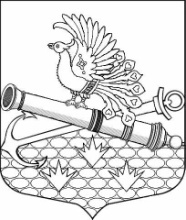 МУНИЦИПАЛЬНЫЙ СОВЕТ МУНИЦИПАЛЬНОГО ОБРАЗОВАНИЯМУНИЦИПАЛЬНЫЙ ОКРУГ ОБУХОВСКИЙШЕСТОЙ СОЗЫВ192012, Санкт-Петербург, 2-й Рабфаковский пер., д. 2, тел. (факс) 368-49-45E-mail: info@moobuhovskiy.ru  Сайт: http://мообуховский.рф/РЕШЕНИЕ « 21 » октября 2020 г.	                                                        № 38-2020/6              О замене первой части дотации на выравнивание бюджетной обеспеченностимуниципальных образований дополнительным нормативом отчислений от установленного источника доходов местных бюджетов на 2021 годВ соответствии с п. 5 ст. 138 Бюджетного Кодекса Российской Федерации, Законом            Санкт-Петербурга от 29.09.2020 № 419-94 «О межбюджетных трансфертах бюджетам                   внутригородских муниципальных образований Санкт-Петербурга из бюджета Санкт-Петербурга» Муниципальный совет Муниципального образования муниципальный округ Обуховский	РЕШИЛ:  1. Заменить первую часть дотации на выравнивание бюджетной обеспеченности                   внутригородского муниципального образования муниципальный округ Обуховский дополнительным нормативом       отчислений от установленного источника доходов местных бюджетов на 2021 год.           2. Контроль за исполнением настоящего решения возложить на главу муниципального                 образования, исполняющего полномочия председателя муниципального совета.           3.  Настоящее решение вступает в силу со дня его официального опубликования.Глава муниципального образования, исполняющий полномочия председателя 		        В.Ю. Бакулинмуниципального совета